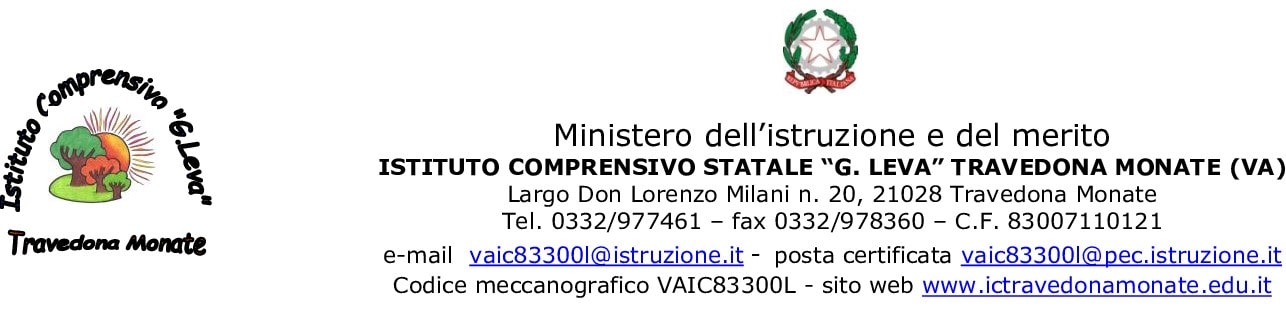 MODELLO PER LA SEGNALAZIONE DI CONDOTTE ILLECITE(WHISTLEBLOWER)I dipendenti della Scuola che intendono segnalare situazioni di illecito di cui sono venuti a conoscenza nell’amministrazione debbono utilizzare questo modello. Si rammenta che l’ordinamento tutela i dipendenti che effettuano la segnalazione di illecito. Per maggiori informazioni si rimanda alla lettura della Procedura per la segnalazione di illeciti e irregolarità adottata dall’Istituto e reperibile sul sito: www.ictravedonamonate.edu.itLUOGO, DATA E FIRMA  	La segnalazione può essere presentata:Mediante invio, all’indirizzo di posta elettronica certificata vaic83300l@pec.istruzione.itA mezzo del servizio postale o brevi manu; in tal caso, per poter usufruire della garanzia della riservatezza, è necessario che la segnalazione venga inserita in una busta chiusa che rechi all’esterno la dicitura “All’attenzione del Dirigente Scolastico - riservata/personale”NOME e COGNOME DEL SEGNALANTERUOLO RICOPERTO ALL'INTERNO DELL'AMMINISTRAZIONESEDE DI SERVIZIOTEL/CELLE-MAILDATA/PERIODO IN CUI SI È VERIFICATO IL FATTO:LUOGO FISICO IN CUI SI È VERIFICATO IL FATTO:ALL'INTERNO	DELL’ISTITUTO	(indicaredenominazione e indirizzo della struttura)LUOGO FISICO IN CUI SI È VERIFICATO IL FATTO:ALL’ESTERNO DELL'ISTITUTO (indicare luogo ed indirizzo)RITENGO	CHE	LE	AZIONI	OD	OMISSIONI  COMMESSE O TENTATE SIANO:penalmente rilevantiposte in essere in violazione dei Codici di comportamento o di altre disposizioni sanzionabili in via disciplinare;suscettibili di arrecare un pregiudizio all' immagine dell’amministrazione;suscettibili di arrecare un pregiudizio patrimoniale all’amministrazione di appartenenza o ad altro ente pubblicoaltro (specificare)DESCRIZIONE	DEL	FATTO	(CONDOTTA	ED EVENTO)AUTORE/I DEL FATTO1.	………………………………………………2.	………………………………………………3.	………………………………………………ALTRI EVENTUALI SOGGETTI A CONOSCENZA DEL FATTO E/O IN GRADO DI RIFERIRE SUL MEDESIMO1.	………………………………………………2.	………………………………………………3.	………………………………………………EVENTUALI	ALLEGATI	A	SOSTEGNO	DELLA SEGNALAZIONE1.	………………………………………………2.	………………………………………………